Inschrijfformulier Volksuniversiteit Baarn “Martin Buber”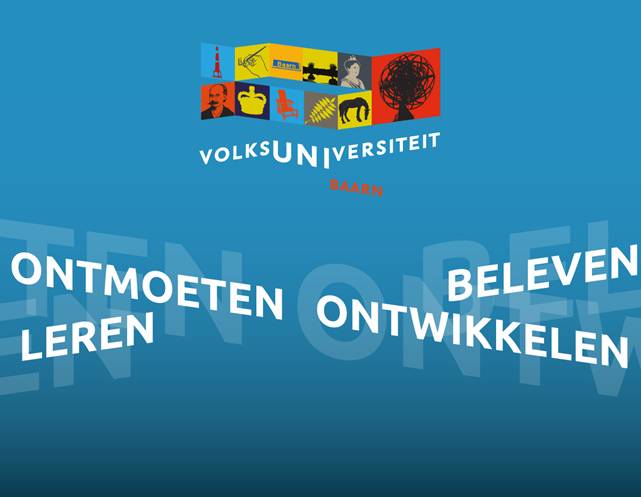 Met uw incassomachtiging sturen naar: 	Volksuniversiteit Baarn, Postbus 63, 3740 AB Baarnof afgeven bij: 	Volksuniversiteit Baarn, De Speeldoos, Rembrandtlaan 35, Baarnof mailen naar: volksuniversiteitbaarn@planet.nlLet op: gebruik 1 formulier per persoon.Naam en voorletters………………………………………………………………………………………………………man/vrouwAdres…………………………………………………………………………………………………………………………………………………Postcode en plaats…………………………………………………………………………………………………………………………….Telefoon…………………………………………Telefoon werk………………………………………………………………………….Geb. datum……………………………………..E-mail………………………………………………………………………………………..Cursuscode: A14031…………………………Omschrijving: Filosofie van Martin Buber                Prijs: €48,00Uiterlijk een week voor het begin van de cursus ontvangt u van ons via e-mail of post een bevestigingsherinnering of andere mededeling betreffende uw inschrijving.Ondergetekende gaat akkoord met de Algemene Voorwaarden van de Volksuniversiteit Baarn (zie website).Handtekening voor inschrijving…………………………………………………………Datum…………………………………….Betaling via automatische incassomachtiging.N.B. Uw inschrijving wordt pas verwerkt wanneer uw betaling door ons ontvangen is.De kosten van de syllabus bedragen €6,00 en zijn af te rekenen bij de docent.Per éénmalige machtiging:Ik verleen een éénmalige machtiging aan de Stichting Volksuniversiteit Baarn om het cursusbedrag van €48,00 af te schrijven van IBAN rekeningnummer………………………………………………………Handtekening incassomachtiging……………………………………………………………..